St. Patrick, Corning504 Grove Ave. • Corning, IA  50841Office Phone: ……………….…........….641-322-3363
Parish Center Phone: …………….........641-322-4093
E-mail: …………..…….….Pat_Corning@yahoo.comWebsite:………………………..StPatrickCorning.comHall Rental:	…...Contact Rosie Bissell @ 712-621-0942Religious Ed/Office Manager: ……Jane Rychnovsky. . . . . . . . . . . . . . . . . . . . . . . . . . . . . . . . . . . 641-344-4089Prayer Chain: Marcella Gearheart: ..…. 641-322-3885St. Patrick, Lenox600 W. Michigan • Lenox, IA  50851Office Phone:…………………….…… 641-333-2565Email:………………………. . . . . stpatl@lenoxia.comHall Rental Scheduling:….. .Contact the parish officeSecretary/Religious Education:………Kathy EcklinMinistry of Caring:….…Kathy Ecklin at 641-333-2565                             Marilyn Rychnovsky at 641-335-2268 MASS SCHEDULE & INTENTIONS(C) Sat., Mar. 14	  4:30 p.m.  Mass, Margaret Penfold(L) Sun., Mar. 15	  8:30 a.m. Mass, Denny Heim(C) Sun., Mar. 15	  10:30 a.m. Mass, People of our Parish (C) Tues., Mar. 17	  Noon Mass, Patrick & Ruth Swain						and Timothy Patric Swain(L) Wed., Mar. 18	  5:30 p.m. Mass, Carole Rayhons(C)Thurs., Mar. 19	  Noon Mass, Joe Jones(L) Fri., Mar. 20 	  8:30 a.m. Mass, Alan Miller(C) Sat., Mar. 21	  4:30 p.m.  Mass, (L) Sun., Mar. 22	  8:30 a.m. Mass, Frank & Ellen Sweeney(C) Sun., Mar. 22	  10:30 a.m. Mass, Gene & Rosalie KoppConfession heard before all weekend masses
(C=Corning; L=Lenox)STEWARDSHIP REPORTCorning Tithes:  March 7 & 8, 2020	   $730.00STRIKING THE ROCK   The Israelites’ hearts were hardened by their hardships in the desert.   Though they have seen His mighty deeds, in their thirst they grumble and put God to the test in today’s First Reading—a crisis point recalled also in today’s Psalm.   Jesus is thirsty, too, in today’s Gospel. He thirsts for souls (see John 19:28). He longs to give the Samaritan woman the living waters that well up to eternal life.   These waters couldn’t be drawn from the well of Jacob, father of the Israelites and the Samaritans, but Jesus was something greater than Jacob (see Luke 11:31–32).   The Samaritans were Israelites who escaped exile when Assyria conquered the Northern Kingdom eight centuries before Christ (see 2 Kings 17:6, 24–41). They were despised for intermarrying with non-Israelites and worshipping at Mount Gerazim, not Jerusalem.   But Jesus tells the woman that the “hour” of true worship is coming, when all will worship God in Spirit and truth.   Jesus’ “hour” is the “appointed time” that Paul speaks of in today’s Epistle. It is the hour when the Rock of our salvation was struck on the Cross. Struck by the soldier’s lance, living waters flowed out from our Rock (see John 19:34–37).   These waters are the Holy Spirit (see John 7:38–39), the gift of God (see Hebrews 6:4).   By the living waters the ancient enmities of Samaritans and Jews have been washed away, the dividing wall between Israel and the nations is broken down (see Ephesians 2:12–14, 18). Since His hour, all may drink of the Spirit in Baptism (see 1 Corinthians 12:13).   In this Eucharist, the Lord now is in our midst—as He was at the Rock of Horeb and at the well of Jacob.   In the “today” of our Liturgy, He calls us to believe: “I am He,” come to pour out the love of God into our hearts through the Holy Spirit. How can we continue to worship as if we don’t understand? How can our hearts remain hardened?ANGERCHRIST: MY CHILD, anybody can get along with those who are quiet and mild-tempered. It is no great accomplishment to associate with those whom you like, or with those who see things your way. True greatness is proven by getting along with people who are difficult and contrary, or with those who are thoughtless and selfish. 2. Some live at peace with themselves and with those around them. Some on the other hand, have no peace within themselves, and they seem determined to ruin the peace of others. 3. You will find peace only if you are willing to bear patiently what you cannot remedy. He who knows how to suffer patiently for My sake, will receive My gift of peace. He is master of himself, a friend of Mine and an heir of Heaven. 4. If troubles come to you, do not let them disturb you. Look to Me, and at least give Me the loyalty of being patient with My Will. If human efforts fail to bring a solution to your troubles, it means that I want you to bear this trial. I want this for good reasons, which you may not understand just now. 5. Above all, avoid anger when matters go against your wishes. Let no word of resentment fall from your lips. Give a good example of faith and confidence in Me. Let your patience shine before men. 6. Do not force others to share your troubles by making them feel your impatience, anger or self-pity. Follow My words in these matters, and your present trouble will bring you a joy greater than you can imagine.THINK: Our Lord speaks of meekness and humility as two of His special lessons to me. Meekness is the virtue of gentleness with others, especially with those who arouse me to anger. Jesus wants me to take this as a personal lesson from Him. Anger and impatience are often signs of a deep pride or selfishness. I am aroused when matters do not go as I wish. The occasions for a just anger are rare enough. Most of the time I become angry because I lack understanding, or sympathy, or patience, or a willingness to suffer any more than I must. How would Our Lord take those same situations? There is my Model! PRAY: Jesus, meek and humble of heart, make my heart like Yours. Make this petition one of my frequent prayers. You want me to be like You. I seem to think that life would be unbearable if I practiced meekness with certain people. Let me understand that meekness is not weakness, but strength-the strength of virtue. You want me to practice meekness? I am willing to try it for Your sake. Show me how to do it. Let me no longer give in to my pride and my selfish desires by the sin of anger. When things are not going my way, let me act as You would act if You were in my place. Make me more and more like You. O Jesus, meek and humble of heart, make my heart like Yours. Amen. ANNOUNCEMENTSLENTEN CONFESSION TIMESWednesday, March 18 at 3:45-4:45 p.m.Wednesday, March 25 from 6:30-8:00 p.m.CARD SHOWER Jean Kordick is celebrating her 80th birthday on March 23. A card shower is being done with cards sent to: 1905 Quincy Street, Corning, Iowa 50841VOLUNTEERS NEEDEDMarcella Gearheart and Margaret Venteicher are looking for volunteers to help with liturgical duties.  They are in great need for Eucharistic Ministers to the homebound. If you would be willing to give 30 minutes to help with this ministry please contact Marcella or Margaret. Please contact Marcella, Margaret or the church office if you would consider signing up to Usher, Lector, Eucharistic Minister or Gift Bearers.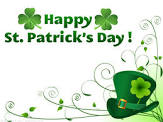 READINGS FOR THE WEEK of March 15, 2020
Mar 15 SUN: Ex 17: 3-7/ Ps 95: 1-2. 6-7. 8-9/ Rom 5: 1-2. 5-8/ Jn 4: 5-42Mar 16 Mon: 2 Kgs 5: 1-15b/ Ps 42: 2. 3; 43: 3. 4/ Lk 4: 24-30. 
Mar 17 Tue: Dn 3: 25. 34-43/ Ps 25: 4-5ab. 6 and 7bc. 8 and 9/ Mt 18: 21-35
Mar 18 Wed: Dt 4:1. 5-9/ Ps 147: 12-13. 15-16. 19-20/ Mt 5: 17-19
Mar 19 Thu: 2 Sm 7: 4-5a. 12-14a. 16/ Ps 89: 2-3. 4-5. 27 and 29/ Rom 4: 13. 16-18. 22/ Mt 1: 16. 18-21. 24a or Lk 2: 41-51a
Mar 20 Fri: Hos 14: 2-10/ Ps 81: 6c-8a. 8bc-9. 10-11ab. 14 and 17/ Mk 12: 28-34
Mar 21 Sat: Hos 6: 1-6/ Ps 51: 3-4. 18-19. 20-21ab/ Lk 18: 9-14
Mar 22 SUN: 1 Sm 16: 1b. 6-7. 10-13a/ Ps 23: 1-3a. 3b-4. 5. 6 (1)/ Eph 5: 8-14/ Jn 9: 1-41BirthdaysMarch 15 – March 22     March 15		Gabe Fuller     March 16		Tamara Haley     March 16		Owen Paul     March 17		Margaret Venteicher     March 17		Kris Richey     March 19		Danny Stampls     March 21		Jo Ann Stielow